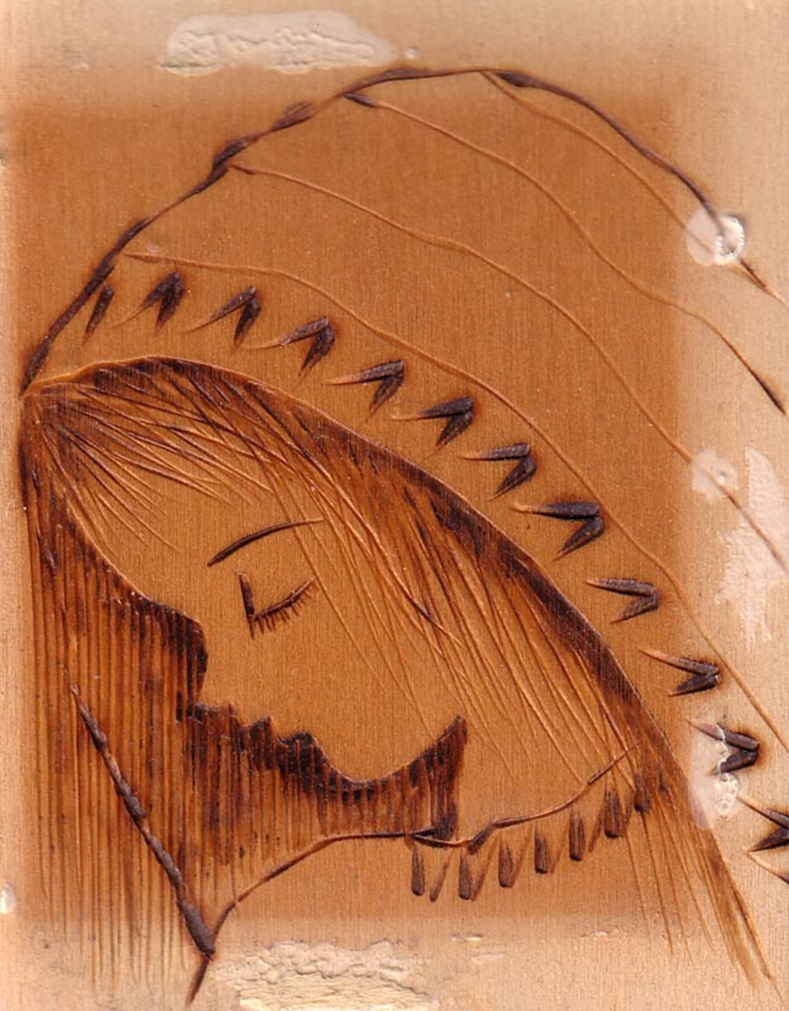 10.1.2019Alla Madonna, beata fra tutte le donne,Madre di Dio e nostra,per la Quale Dio fece grandi cose in Lei,ricordiamo P. Aldo,  che nella sua vita ha sempre fatto .... cose grandi.I Confratelli della Comunità di Mestre,Padre Secondo in modo speciale